A22 : RECONSTITUTION DE LA BIODIVERSITE AU COURS DES TEMPSPartie 1 : Reconstitution de la faune passéeQ1 : En vous aidant des photos des fossiles, retrouvez les noms de quelques animaux qui peuplaient la Terre il y a quelques millions d’années et notez-les sur l’image photocopiée. Q2 : Retrouvez le nom de la période géologique et notez-la sur l’image.Q2 : Coller votre image sur votre frise, à l’époque correspondante. 2ème partie : présentation de la faune passéeQ3 : Préparer une courte intervention orale (5’ maximum) pour:Situer le paysage dans le temps (frise géologique)Présenter les espèces vivant à cette époque.Aide : Est-ce qu’ils ressemblent à des animaux actuels ? Où vivent-ils ? (eau, air, terre)3ème partie : comparaison des différentes époquesQ4 : Comparez les êtres vivants qui vivent aux différentes époques. Aide : Retrouve-t-on les mêmes animaux ? Est-ce que de nouveaux groupes sont apparus ? Est-ce que des groupes ont disparus ? si oui, lesquels ? Est-ce que certains animaux se ressemblent d’une époque à une autre ?  si oui, lesquels ? A22 : RECONSTITUTION DE LA BIODIVERSITE AU COURS DES TEMPSPartie 1 : Reconstitution de la faune passéeQ1 : En vous aidant des photos des fossiles, retrouvez les noms de quelques animaux qui peuplaient la Terre il y a quelques millions d’années et notez-les sur l’image photocopiée. Q2 : Retrouvez le nom de la période géologique et notez-la sur l’image.Q2 : Coller votre image sur votre frise, à l’époque correspondante. 2ème partie : présentation de la faune passéeQ3 : Préparer une courte intervention orale (5’ maximum) pour:Situer le paysage dans le temps (frise géologique)Présenter les espèces vivant à cette époque.Aide : Est-ce qu’ils ressemblent à des animaux actuels ? Où vivent-ils ? (eau, air, terre)3ème partie : comparaison des différentes époquesQ4 : Comparez les êtres vivants qui vivent aux différentes époques. Aide : Retrouve-t-on les mêmes animaux ? Est-ce que de nouveaux groupes sont apparus ? Est-ce que des groupes ont disparus ? si oui, lesquels ? Est-ce que certains animaux se ressemblent d’une époque à une autre ?  si oui, lesquels ? 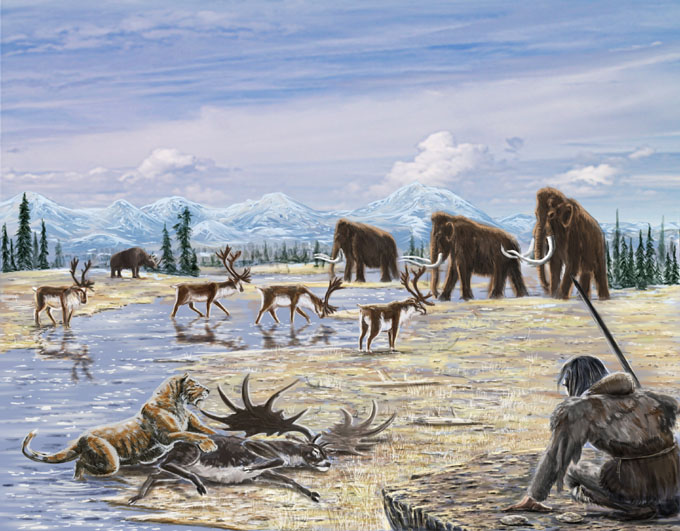 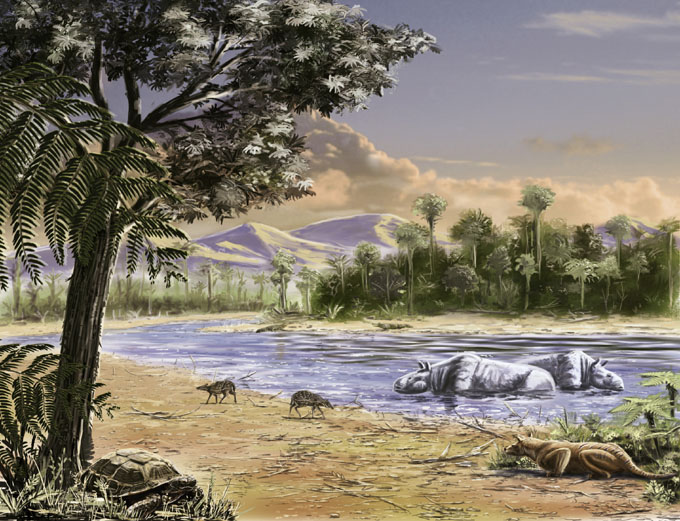 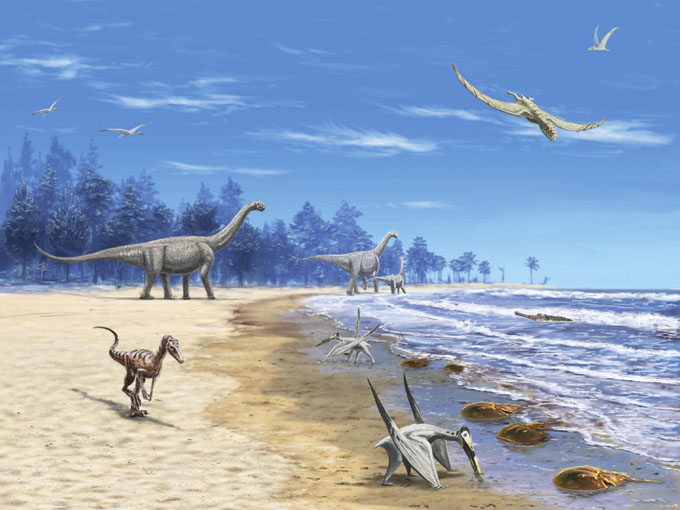 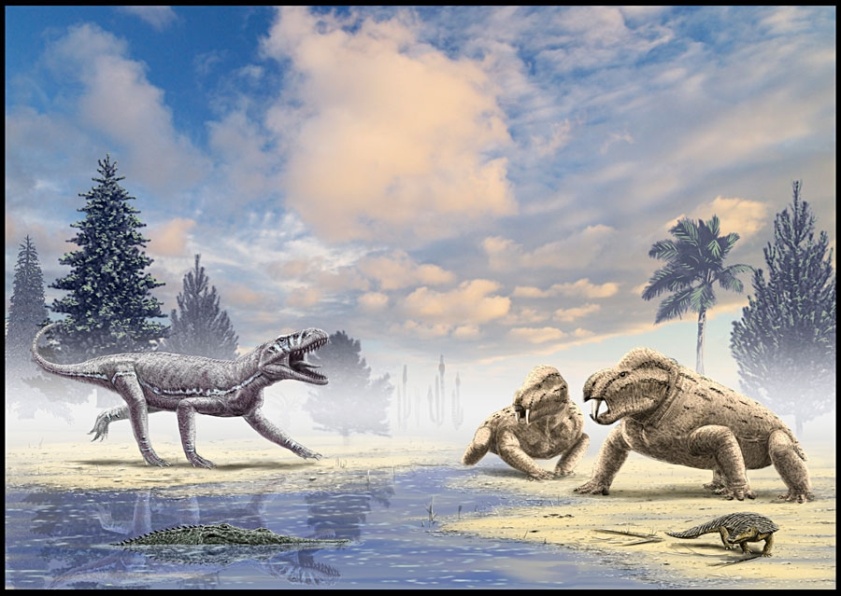 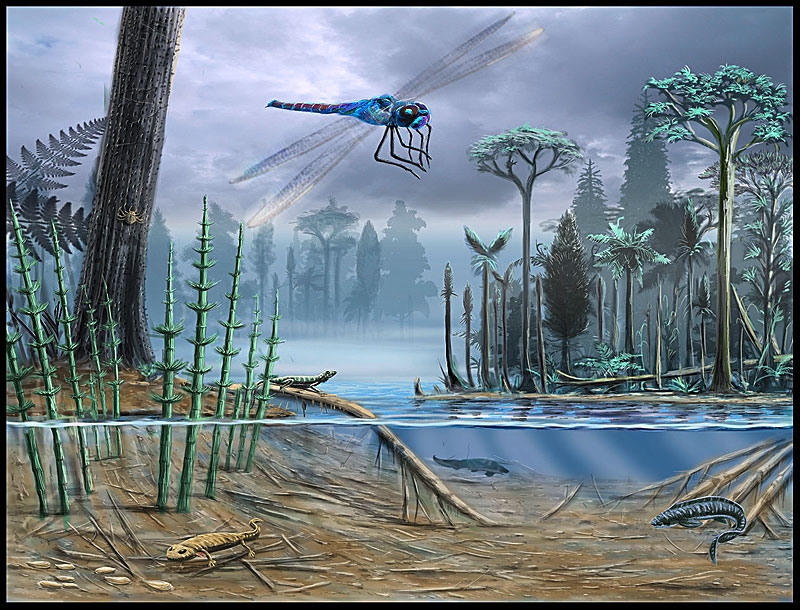 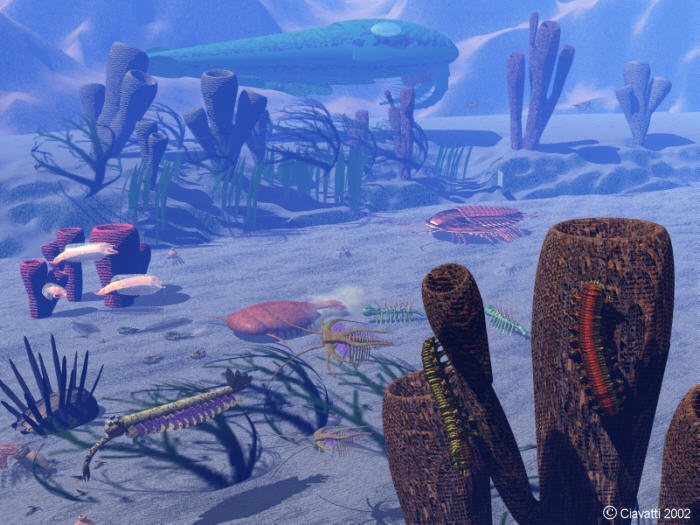 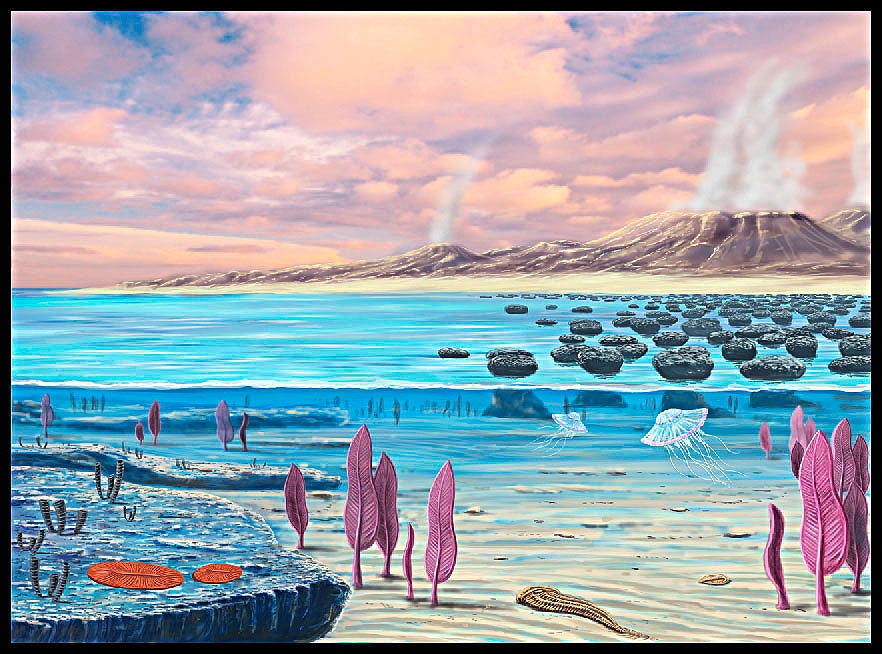 Matériel : Votre frise chronologiqueImage photocopiée d’une époque de la vie sur TerreFiches fossiles. Matériel : Votre frise chronologiqueImage photocopiée d’une époque de la vie sur TerreFiches fossiles. 